Domácí úkoly 19. 1. 2021 – 5. třídaZdravím Vás, milí páťáci,dnes máte úkol na classroom a do matematiky učebnice (V). Pozor, ať máte všechny úkoly splněny. Už jsem dostala první výtvor z výzvy, super. Těším se na další.ČESKÝ JAZYK:Úkol na classroom: DÚ – Doplň i/y – 19.1.MATEMATIKA:Uč. (V): 6/1 – nezapomeň na zápis, výpočet a odpověď	   7/celé A – první řádek příkladůVe čtvrtek si napíšeme v Angličtině překlad vět se slovesy TO BE a HAVE GOT, proto si zopakujte jejich časování.Zopakovat Wh-question (where, what …..), přivlastňovací zájmena.Pěkný zbytek dne Z. S.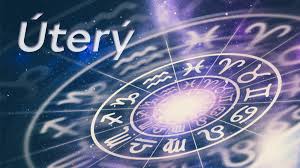 